VIA ÚNICA - A SER ANEXADA AO PROCEDIMENTO ADMINISTRATIVORequerimento de Licenciamento AmbientalDocumento destinado à formalização do requerimento para todas as modalidades de licenciamento de empreendimentos minerários e lac de substituição de exótica em appRequerimento de Licenciamento AmbientalDocumento destinado à formalização do requerimento para todas as modalidades de licenciamento de empreendimentos minerários e lac de substituição de exótica em appRequerimento de Licenciamento AmbientalDocumento destinado à formalização do requerimento para todas as modalidades de licenciamento de empreendimentos minerários e lac de substituição de exótica em appRequerimento de Licenciamento AmbientalDocumento destinado à formalização do requerimento para todas as modalidades de licenciamento de empreendimentos minerários e lac de substituição de exótica em appRequerimento de Licenciamento AmbientalDocumento destinado à formalização do requerimento para todas as modalidades de licenciamento de empreendimentos minerários e lac de substituição de exótica em appRequerimento de Licenciamento AmbientalDocumento destinado à formalização do requerimento para todas as modalidades de licenciamento de empreendimentos minerários e lac de substituição de exótica em appRequerimento de Licenciamento AmbientalDocumento destinado à formalização do requerimento para todas as modalidades de licenciamento de empreendimentos minerários e lac de substituição de exótica em appRequerimento de Licenciamento AmbientalDocumento destinado à formalização do requerimento para todas as modalidades de licenciamento de empreendimentos minerários e lac de substituição de exótica em appRequerimento de Licenciamento AmbientalDocumento destinado à formalização do requerimento para todas as modalidades de licenciamento de empreendimentos minerários e lac de substituição de exótica em appRequerimento de Licenciamento AmbientalDocumento destinado à formalização do requerimento para todas as modalidades de licenciamento de empreendimentos minerários e lac de substituição de exótica em appRequerimento de Licenciamento AmbientalDocumento destinado à formalização do requerimento para todas as modalidades de licenciamento de empreendimentos minerários e lac de substituição de exótica em appRequerimento de Licenciamento AmbientalDocumento destinado à formalização do requerimento para todas as modalidades de licenciamento de empreendimentos minerários e lac de substituição de exótica em appRequerimento de Licenciamento AmbientalDocumento destinado à formalização do requerimento para todas as modalidades de licenciamento de empreendimentos minerários e lac de substituição de exótica em appRequerimento de Licenciamento AmbientalDocumento destinado à formalização do requerimento para todas as modalidades de licenciamento de empreendimentos minerários e lac de substituição de exótica em appRequerimento de Licenciamento AmbientalDocumento destinado à formalização do requerimento para todas as modalidades de licenciamento de empreendimentos minerários e lac de substituição de exótica em appRequerimento de Licenciamento AmbientalDocumento destinado à formalização do requerimento para todas as modalidades de licenciamento de empreendimentos minerários e lac de substituição de exótica em appRequerimento de Licenciamento AmbientalDocumento destinado à formalização do requerimento para todas as modalidades de licenciamento de empreendimentos minerários e lac de substituição de exótica em appRequerimento de Licenciamento AmbientalDocumento destinado à formalização do requerimento para todas as modalidades de licenciamento de empreendimentos minerários e lac de substituição de exótica em appRequerimento de Licenciamento AmbientalDocumento destinado à formalização do requerimento para todas as modalidades de licenciamento de empreendimentos minerários e lac de substituição de exótica em appRequerimento de Licenciamento AmbientalDocumento destinado à formalização do requerimento para todas as modalidades de licenciamento de empreendimentos minerários e lac de substituição de exótica em appRequerimento de Licenciamento AmbientalDocumento destinado à formalização do requerimento para todas as modalidades de licenciamento de empreendimentos minerários e lac de substituição de exótica em appRequerimento de Licenciamento AmbientalDocumento destinado à formalização do requerimento para todas as modalidades de licenciamento de empreendimentos minerários e lac de substituição de exótica em appRequerimento de Licenciamento AmbientalDocumento destinado à formalização do requerimento para todas as modalidades de licenciamento de empreendimentos minerários e lac de substituição de exótica em appRequerimento de Licenciamento AmbientalDocumento destinado à formalização do requerimento para todas as modalidades de licenciamento de empreendimentos minerários e lac de substituição de exótica em appRequerimento de Licenciamento AmbientalDocumento destinado à formalização do requerimento para todas as modalidades de licenciamento de empreendimentos minerários e lac de substituição de exótica em appRequerimento de Licenciamento AmbientalDocumento destinado à formalização do requerimento para todas as modalidades de licenciamento de empreendimentos minerários e lac de substituição de exótica em appRequerimento de Licenciamento AmbientalDocumento destinado à formalização do requerimento para todas as modalidades de licenciamento de empreendimentos minerários e lac de substituição de exótica em appRequerimento de Licenciamento AmbientalDocumento destinado à formalização do requerimento para todas as modalidades de licenciamento de empreendimentos minerários e lac de substituição de exótica em appRequerimento de Licenciamento AmbientalDocumento destinado à formalização do requerimento para todas as modalidades de licenciamento de empreendimentos minerários e lac de substituição de exótica em appRequerimento de Licenciamento AmbientalDocumento destinado à formalização do requerimento para todas as modalidades de licenciamento de empreendimentos minerários e lac de substituição de exótica em appRLARLARLARLA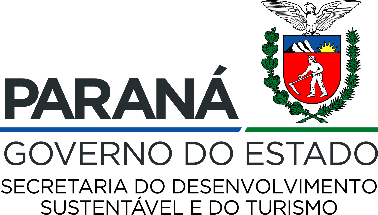 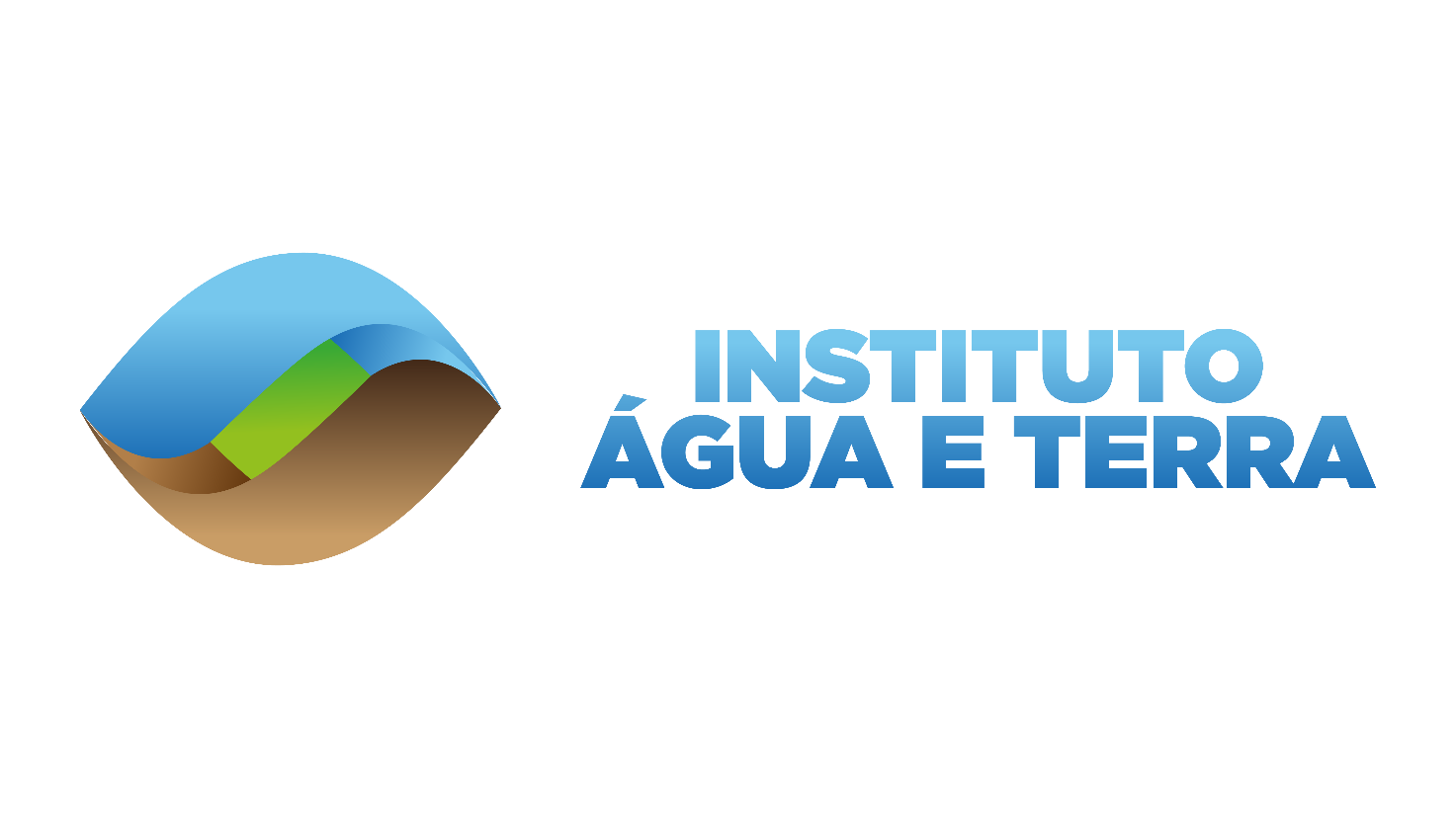 DIRETORIA DE LICENCIAMENTO E OUTORGADIRETORIA DE LICENCIAMENTO E OUTORGADIRETORIA DE LICENCIAMENTO E OUTORGADIRETORIA DE LICENCIAMENTO E OUTORGADIRETORIA DE LICENCIAMENTO E OUTORGADIRETORIA DE LICENCIAMENTO E OUTORGADIRETORIA DE LICENCIAMENTO E OUTORGADIRETORIA DE LICENCIAMENTO E OUTORGADIRETORIA DE LICENCIAMENTO E OUTORGADIRETORIA DE LICENCIAMENTO E OUTORGADIRETORIA DE LICENCIAMENTO E OUTORGADIRETORIA DE LICENCIAMENTO E OUTORGADIRETORIA DE LICENCIAMENTO E OUTORGADIRETORIA DE LICENCIAMENTO E OUTORGA01 – uso interno 01 – uso interno 01 – uso interno 01 – uso interno 01 – uso interno 01 – uso interno 01 – uso interno 01 – uso interno 01 – uso interno 01 – uso interno 01 – uso interno 01 – uso interno 01 – uso interno 01 – uso interno DIRETORIA DE LICENCIAMENTO E OUTORGADIRETORIA DE LICENCIAMENTO E OUTORGADIRETORIA DE LICENCIAMENTO E OUTORGADIRETORIA DE LICENCIAMENTO E OUTORGADIRETORIA DE LICENCIAMENTO E OUTORGADIRETORIA DE LICENCIAMENTO E OUTORGADIRETORIA DE LICENCIAMENTO E OUTORGADIRETORIA DE LICENCIAMENTO E OUTORGADIRETORIA DE LICENCIAMENTO E OUTORGADIRETORIA DE LICENCIAMENTO E OUTORGADIRETORIA DE LICENCIAMENTO E OUTORGADIRETORIA DE LICENCIAMENTO E OUTORGADIRETORIA DE LICENCIAMENTO E OUTORGADIRETORIA DE LICENCIAMENTO E OUTORGA01 protocolo01 protocolo01 protocolo01 protocolo01 protocolo01 protocolo01 protocolo01 protocolo01 protocolo01 protocolo01 protocolo01 protocolo01 protocolo01 protocolo02 – IDENTIFICAÇÃO DO REQUERENTE02 – IDENTIFICAÇÃO DO REQUERENTE02 – IDENTIFICAÇÃO DO REQUERENTE02 – IDENTIFICAÇÃO DO REQUERENTE02 – IDENTIFICAÇÃO DO REQUERENTE02 – IDENTIFICAÇÃO DO REQUERENTE02 – IDENTIFICAÇÃO DO REQUERENTE02 – IDENTIFICAÇÃO DO REQUERENTE02 – IDENTIFICAÇÃO DO REQUERENTE02 – IDENTIFICAÇÃO DO REQUERENTE02 – IDENTIFICAÇÃO DO REQUERENTE02 – IDENTIFICAÇÃO DO REQUERENTE02 – IDENTIFICAÇÃO DO REQUERENTE02 – IDENTIFICAÇÃO DO REQUERENTE02 – IDENTIFICAÇÃO DO REQUERENTE02 – IDENTIFICAÇÃO DO REQUERENTE02 – IDENTIFICAÇÃO DO REQUERENTE02 – IDENTIFICAÇÃO DO REQUERENTE02 – IDENTIFICAÇÃO DO REQUERENTE02 – IDENTIFICAÇÃO DO REQUERENTE02 – IDENTIFICAÇÃO DO REQUERENTE02 – IDENTIFICAÇÃO DO REQUERENTE02 – IDENTIFICAÇÃO DO REQUERENTE02 – IDENTIFICAÇÃO DO REQUERENTE02 – IDENTIFICAÇÃO DO REQUERENTE02 – IDENTIFICAÇÃO DO REQUERENTE02 – IDENTIFICAÇÃO DO REQUERENTE02 – IDENTIFICAÇÃO DO REQUERENTE02 – IDENTIFICAÇÃO DO REQUERENTE02 – IDENTIFICAÇÃO DO REQUERENTE02 – IDENTIFICAÇÃO DO REQUERENTE02 – IDENTIFICAÇÃO DO REQUERENTE02 – IDENTIFICAÇÃO DO REQUERENTE02 – IDENTIFICAÇÃO DO REQUERENTE02 razão social (pessoa jurídica) ou nome (pessoa física)02 razão social (pessoa jurídica) ou nome (pessoa física)02 razão social (pessoa jurídica) ou nome (pessoa física)02 razão social (pessoa jurídica) ou nome (pessoa física)02 razão social (pessoa jurídica) ou nome (pessoa física)02 razão social (pessoa jurídica) ou nome (pessoa física)02 razão social (pessoa jurídica) ou nome (pessoa física)02 razão social (pessoa jurídica) ou nome (pessoa física)02 razão social (pessoa jurídica) ou nome (pessoa física)02 razão social (pessoa jurídica) ou nome (pessoa física)02 razão social (pessoa jurídica) ou nome (pessoa física)02 razão social (pessoa jurídica) ou nome (pessoa física)02 razão social (pessoa jurídica) ou nome (pessoa física)02 razão social (pessoa jurídica) ou nome (pessoa física)02 razão social (pessoa jurídica) ou nome (pessoa física)02 razão social (pessoa jurídica) ou nome (pessoa física)02 razão social (pessoa jurídica) ou nome (pessoa física)02 razão social (pessoa jurídica) ou nome (pessoa física)02 razão social (pessoa jurídica) ou nome (pessoa física)02 razão social (pessoa jurídica) ou nome (pessoa física)02 razão social (pessoa jurídica) ou nome (pessoa física)02 razão social (pessoa jurídica) ou nome (pessoa física)02 razão social (pessoa jurídica) ou nome (pessoa física)02 razão social (pessoa jurídica) ou nome (pessoa física)02 razão social (pessoa jurídica) ou nome (pessoa física)02 razão social (pessoa jurídica) ou nome (pessoa física)02 razão social (pessoa jurídica) ou nome (pessoa física)02 razão social (pessoa jurídica) ou nome (pessoa física)02 razão social (pessoa jurídica) ou nome (pessoa física)02 razão social (pessoa jurídica) ou nome (pessoa física)02 razão social (pessoa jurídica) ou nome (pessoa física)02 razão social (pessoa jurídica) ou nome (pessoa física)02 razão social (pessoa jurídica) ou nome (pessoa física)02 razão social (pessoa jurídica) ou nome (pessoa física)03 CNPJ ou CPF/MF03 CNPJ ou CPF/MF03 CNPJ ou CPF/MF03 CNPJ ou CPF/MF03 CNPJ ou CPF/MF03 CNPJ ou CPF/MF03 CNPJ ou CPF/MF03 CNPJ ou CPF/MF03 CNPJ ou CPF/MF03 CNPJ ou CPF/MF03 CNPJ ou CPF/MF03 CNPJ ou CPF/MF03 CNPJ ou CPF/MF03 CNPJ ou CPF/MF03 CNPJ ou CPF/MF03 CNPJ ou CPF/MF04 inscrição estadual pessoa jurídica ou  pessoa física04 inscrição estadual pessoa jurídica ou  pessoa física04 inscrição estadual pessoa jurídica ou  pessoa física04 inscrição estadual pessoa jurídica ou  pessoa física04 inscrição estadual pessoa jurídica ou  pessoa física04 inscrição estadual pessoa jurídica ou  pessoa física04 inscrição estadual pessoa jurídica ou  pessoa física04 inscrição estadual pessoa jurídica ou  pessoa física04 inscrição estadual pessoa jurídica ou  pessoa física04 inscrição estadual pessoa jurídica ou  pessoa física04 inscrição estadual pessoa jurídica ou  pessoa física04 inscrição estadual pessoa jurídica ou  pessoa física04 inscrição estadual pessoa jurídica ou  pessoa física04 inscrição estadual pessoa jurídica ou  pessoa física04 inscrição estadual pessoa jurídica ou  pessoa física04 inscrição estadual pessoa jurídica ou  pessoa física04 inscrição estadual pessoa jurídica ou  pessoa física04 inscrição estadual pessoa jurídica ou  pessoa física05 endereço completo05 endereço completo05 endereço completo05 endereço completo05 endereço completo05 endereço completo05 endereço completo05 endereço completo05 endereço completo05 endereço completo05 endereço completo05 endereço completo05 endereço completo05 endereço completo05 endereço completo05 endereço completo05 endereço completo05 endereço completo05 endereço completo05 endereço completo05 endereço completo05 endereço completo05 endereço completo05 endereço completo05 endereço completo06 bairro06 bairro06 bairro06 bairro06 bairro06 bairro06 bairro06 bairro06 bairro07 município/uf07 município/uf07 município/uf07 município/uf07 município/uf07 município/uf07 município/uf07 município/uf07 município/uf07 município/uf07 município/uf07 município/uf07 município/uf08 cep08 cep08 cep08 cep08 cep08 cep08 cep08 cep08 cep08 cep08 cep08 cep08 cep09 telefone para contato09 telefone para contato09 telefone para contato09 telefone para contato09 telefone para contato09 telefone para contato09 telefone para contato09 telefone para contato03 – IDENTIFICAÇÃO DO OBJETO DA SOLICITAÇÃO03 – IDENTIFICAÇÃO DO OBJETO DA SOLICITAÇÃO03 – IDENTIFICAÇÃO DO OBJETO DA SOLICITAÇÃO03 – IDENTIFICAÇÃO DO OBJETO DA SOLICITAÇÃO03 – IDENTIFICAÇÃO DO OBJETO DA SOLICITAÇÃO03 – IDENTIFICAÇÃO DO OBJETO DA SOLICITAÇÃO03 – IDENTIFICAÇÃO DO OBJETO DA SOLICITAÇÃO03 – IDENTIFICAÇÃO DO OBJETO DA SOLICITAÇÃO03 – IDENTIFICAÇÃO DO OBJETO DA SOLICITAÇÃO03 – IDENTIFICAÇÃO DO OBJETO DA SOLICITAÇÃO03 – IDENTIFICAÇÃO DO OBJETO DA SOLICITAÇÃO03 – IDENTIFICAÇÃO DO OBJETO DA SOLICITAÇÃO03 – IDENTIFICAÇÃO DO OBJETO DA SOLICITAÇÃO03 – IDENTIFICAÇÃO DO OBJETO DA SOLICITAÇÃO03 – IDENTIFICAÇÃO DO OBJETO DA SOLICITAÇÃO03 – IDENTIFICAÇÃO DO OBJETO DA SOLICITAÇÃO03 – IDENTIFICAÇÃO DO OBJETO DA SOLICITAÇÃO03 – IDENTIFICAÇÃO DO OBJETO DA SOLICITAÇÃO03 – IDENTIFICAÇÃO DO OBJETO DA SOLICITAÇÃO03 – IDENTIFICAÇÃO DO OBJETO DA SOLICITAÇÃO03 – IDENTIFICAÇÃO DO OBJETO DA SOLICITAÇÃO03 – IDENTIFICAÇÃO DO OBJETO DA SOLICITAÇÃO03 – IDENTIFICAÇÃO DO OBJETO DA SOLICITAÇÃO03 – IDENTIFICAÇÃO DO OBJETO DA SOLICITAÇÃO03 – IDENTIFICAÇÃO DO OBJETO DA SOLICITAÇÃO03 – IDENTIFICAÇÃO DO OBJETO DA SOLICITAÇÃO03 – IDENTIFICAÇÃO DO OBJETO DA SOLICITAÇÃO03 – IDENTIFICAÇÃO DO OBJETO DA SOLICITAÇÃO03 – IDENTIFICAÇÃO DO OBJETO DA SOLICITAÇÃO03 – IDENTIFICAÇÃO DO OBJETO DA SOLICITAÇÃO03 – IDENTIFICAÇÃO DO OBJETO DA SOLICITAÇÃO03 – IDENTIFICAÇÃO DO OBJETO DA SOLICITAÇÃO03 – IDENTIFICAÇÃO DO OBJETO DA SOLICITAÇÃO03 – IDENTIFICAÇÃO DO OBJETO DA SOLICITAÇÃO10 solicitação de licenciamento ambiental para (tipo de empreendimento)10 solicitação de licenciamento ambiental para (tipo de empreendimento)10 solicitação de licenciamento ambiental para (tipo de empreendimento)10 solicitação de licenciamento ambiental para (tipo de empreendimento)10 solicitação de licenciamento ambiental para (tipo de empreendimento)10 solicitação de licenciamento ambiental para (tipo de empreendimento)10 solicitação de licenciamento ambiental para (tipo de empreendimento)10 solicitação de licenciamento ambiental para (tipo de empreendimento)10 solicitação de licenciamento ambiental para (tipo de empreendimento)10 solicitação de licenciamento ambiental para (tipo de empreendimento)10 solicitação de licenciamento ambiental para (tipo de empreendimento)10 solicitação de licenciamento ambiental para (tipo de empreendimento)10 solicitação de licenciamento ambiental para (tipo de empreendimento)10 solicitação de licenciamento ambiental para (tipo de empreendimento)10 solicitação de licenciamento ambiental para (tipo de empreendimento)10 solicitação de licenciamento ambiental para (tipo de empreendimento)10 solicitação de licenciamento ambiental para (tipo de empreendimento)10 solicitação de licenciamento ambiental para (tipo de empreendimento)10 solicitação de licenciamento ambiental para (tipo de empreendimento)10 solicitação de licenciamento ambiental para (tipo de empreendimento)10 solicitação de licenciamento ambiental para (tipo de empreendimento)10 solicitação de licenciamento ambiental para (tipo de empreendimento)10 solicitação de licenciamento ambiental para (tipo de empreendimento)10 solicitação de licenciamento ambiental para (tipo de empreendimento)10 solicitação de licenciamento ambiental para (tipo de empreendimento)10 solicitação de licenciamento ambiental para (tipo de empreendimento)10 solicitação de licenciamento ambiental para (tipo de empreendimento)10 solicitação de licenciamento ambiental para (tipo de empreendimento)10 solicitação de licenciamento ambiental para (tipo de empreendimento)10 solicitação de licenciamento ambiental para (tipo de empreendimento)10 solicitação de licenciamento ambiental para (tipo de empreendimento)10 solicitação de licenciamento ambiental para (tipo de empreendimento)10 solicitação de licenciamento ambiental para (tipo de empreendimento)10 solicitação de licenciamento ambiental para (tipo de empreendimento)04 – REQUERIMENTO04 – REQUERIMENTO04 – REQUERIMENTO04 – REQUERIMENTO04 – REQUERIMENTO04 – REQUERIMENTO04 – REQUERIMENTO04 – REQUERIMENTO04 – REQUERIMENTO04 – REQUERIMENTO04 – REQUERIMENTO04 – REQUERIMENTO04 – REQUERIMENTO04 – REQUERIMENTO04 – REQUERIMENTO04 – REQUERIMENTO04 – REQUERIMENTO04 – REQUERIMENTO04 – REQUERIMENTO04 – REQUERIMENTO04 – REQUERIMENTO04 – REQUERIMENTO04 – REQUERIMENTO04 – REQUERIMENTO04 – REQUERIMENTO04 – REQUERIMENTO04 – REQUERIMENTO04 – REQUERIMENTO04 – REQUERIMENTO04 – REQUERIMENTO04 – REQUERIMENTO04 – REQUERIMENTO04 – REQUERIMENTO04 – REQUERIMENTOAo SenhorDiretor Presidente do Instituto Água e TerraCuritiba - ParanáO requerente supra citado, vem mui respeitosamente à presença de V.S., requerer expedição de(a):Ao SenhorDiretor Presidente do Instituto Água e TerraCuritiba - ParanáO requerente supra citado, vem mui respeitosamente à presença de V.S., requerer expedição de(a):Ao SenhorDiretor Presidente do Instituto Água e TerraCuritiba - ParanáO requerente supra citado, vem mui respeitosamente à presença de V.S., requerer expedição de(a):Ao SenhorDiretor Presidente do Instituto Água e TerraCuritiba - ParanáO requerente supra citado, vem mui respeitosamente à presença de V.S., requerer expedição de(a):Ao SenhorDiretor Presidente do Instituto Água e TerraCuritiba - ParanáO requerente supra citado, vem mui respeitosamente à presença de V.S., requerer expedição de(a):Ao SenhorDiretor Presidente do Instituto Água e TerraCuritiba - ParanáO requerente supra citado, vem mui respeitosamente à presença de V.S., requerer expedição de(a):Ao SenhorDiretor Presidente do Instituto Água e TerraCuritiba - ParanáO requerente supra citado, vem mui respeitosamente à presença de V.S., requerer expedição de(a):Ao SenhorDiretor Presidente do Instituto Água e TerraCuritiba - ParanáO requerente supra citado, vem mui respeitosamente à presença de V.S., requerer expedição de(a):Ao SenhorDiretor Presidente do Instituto Água e TerraCuritiba - ParanáO requerente supra citado, vem mui respeitosamente à presença de V.S., requerer expedição de(a):Ao SenhorDiretor Presidente do Instituto Água e TerraCuritiba - ParanáO requerente supra citado, vem mui respeitosamente à presença de V.S., requerer expedição de(a):Ao SenhorDiretor Presidente do Instituto Água e TerraCuritiba - ParanáO requerente supra citado, vem mui respeitosamente à presença de V.S., requerer expedição de(a):Ao SenhorDiretor Presidente do Instituto Água e TerraCuritiba - ParanáO requerente supra citado, vem mui respeitosamente à presença de V.S., requerer expedição de(a):Ao SenhorDiretor Presidente do Instituto Água e TerraCuritiba - ParanáO requerente supra citado, vem mui respeitosamente à presença de V.S., requerer expedição de(a):Ao SenhorDiretor Presidente do Instituto Água e TerraCuritiba - ParanáO requerente supra citado, vem mui respeitosamente à presença de V.S., requerer expedição de(a):Ao SenhorDiretor Presidente do Instituto Água e TerraCuritiba - ParanáO requerente supra citado, vem mui respeitosamente à presença de V.S., requerer expedição de(a):Ao SenhorDiretor Presidente do Instituto Água e TerraCuritiba - ParanáO requerente supra citado, vem mui respeitosamente à presença de V.S., requerer expedição de(a):Ao SenhorDiretor Presidente do Instituto Água e TerraCuritiba - ParanáO requerente supra citado, vem mui respeitosamente à presença de V.S., requerer expedição de(a):Ao SenhorDiretor Presidente do Instituto Água e TerraCuritiba - ParanáO requerente supra citado, vem mui respeitosamente à presença de V.S., requerer expedição de(a):Ao SenhorDiretor Presidente do Instituto Água e TerraCuritiba - ParanáO requerente supra citado, vem mui respeitosamente à presença de V.S., requerer expedição de(a):Ao SenhorDiretor Presidente do Instituto Água e TerraCuritiba - ParanáO requerente supra citado, vem mui respeitosamente à presença de V.S., requerer expedição de(a):Ao SenhorDiretor Presidente do Instituto Água e TerraCuritiba - ParanáO requerente supra citado, vem mui respeitosamente à presença de V.S., requerer expedição de(a):Ao SenhorDiretor Presidente do Instituto Água e TerraCuritiba - ParanáO requerente supra citado, vem mui respeitosamente à presença de V.S., requerer expedição de(a):Ao SenhorDiretor Presidente do Instituto Água e TerraCuritiba - ParanáO requerente supra citado, vem mui respeitosamente à presença de V.S., requerer expedição de(a):Ao SenhorDiretor Presidente do Instituto Água e TerraCuritiba - ParanáO requerente supra citado, vem mui respeitosamente à presença de V.S., requerer expedição de(a):Ao SenhorDiretor Presidente do Instituto Água e TerraCuritiba - ParanáO requerente supra citado, vem mui respeitosamente à presença de V.S., requerer expedição de(a):Ao SenhorDiretor Presidente do Instituto Água e TerraCuritiba - ParanáO requerente supra citado, vem mui respeitosamente à presença de V.S., requerer expedição de(a):Ao SenhorDiretor Presidente do Instituto Água e TerraCuritiba - ParanáO requerente supra citado, vem mui respeitosamente à presença de V.S., requerer expedição de(a):Ao SenhorDiretor Presidente do Instituto Água e TerraCuritiba - ParanáO requerente supra citado, vem mui respeitosamente à presença de V.S., requerer expedição de(a):Ao SenhorDiretor Presidente do Instituto Água e TerraCuritiba - ParanáO requerente supra citado, vem mui respeitosamente à presença de V.S., requerer expedição de(a):Ao SenhorDiretor Presidente do Instituto Água e TerraCuritiba - ParanáO requerente supra citado, vem mui respeitosamente à presença de V.S., requerer expedição de(a):Ao SenhorDiretor Presidente do Instituto Água e TerraCuritiba - ParanáO requerente supra citado, vem mui respeitosamente à presença de V.S., requerer expedição de(a):Ao SenhorDiretor Presidente do Instituto Água e TerraCuritiba - ParanáO requerente supra citado, vem mui respeitosamente à presença de V.S., requerer expedição de(a):Ao SenhorDiretor Presidente do Instituto Água e TerraCuritiba - ParanáO requerente supra citado, vem mui respeitosamente à presença de V.S., requerer expedição de(a):Ao SenhorDiretor Presidente do Instituto Água e TerraCuritiba - ParanáO requerente supra citado, vem mui respeitosamente à presença de V.S., requerer expedição de(a):11 modalidade de licenciamento ambiental11 modalidade de licenciamento ambiental11 modalidade de licenciamento ambiental11 modalidade de licenciamento ambiental11 modalidade de licenciamento ambiental11 modalidade de licenciamento ambiental11 modalidade de licenciamento ambiental11 modalidade de licenciamento ambiental11 modalidade de licenciamento ambiental11 modalidade de licenciamento ambiental11 modalidade de licenciamento ambiental11 modalidade de licenciamento ambiental11 modalidade de licenciamento ambiental11 modalidade de licenciamento ambiental11 modalidade de licenciamento ambiental11 modalidade de licenciamento ambiental11 modalidade de licenciamento ambiental11 modalidade de licenciamento ambiental11 modalidade de licenciamento ambiental11 modalidade de licenciamento ambiental11 modalidade de licenciamento ambiental11 modalidade de licenciamento ambiental11 modalidade de licenciamento ambiental11 modalidade de licenciamento ambiental11 modalidade de licenciamento ambiental11 modalidade de licenciamento ambiental11 modalidade de licenciamento ambiental11 modalidade de licenciamento ambiental11 modalidade de licenciamento ambiental11 modalidade de licenciamento ambiental11 modalidade de licenciamento ambiental11 modalidade de licenciamento ambiental11 modalidade de licenciamento ambiental11 modalidade de licenciamento ambiental LICENÇA AMBIENTAL POR ADESÃO E COMPROMISSO – LAC SUBSTITUIÇÃO DE EXÓTICA EM APP LICENÇA AMBIENTAL POR ADESÃO E COMPROMISSO – LAC SUBSTITUIÇÃO DE EXÓTICA EM APP LICENÇA AMBIENTAL POR ADESÃO E COMPROMISSO – LAC SUBSTITUIÇÃO DE EXÓTICA EM APP LICENÇA AMBIENTAL POR ADESÃO E COMPROMISSO – LAC SUBSTITUIÇÃO DE EXÓTICA EM APP LICENÇA AMBIENTAL POR ADESÃO E COMPROMISSO – LAC SUBSTITUIÇÃO DE EXÓTICA EM APP LICENÇA AMBIENTAL POR ADESÃO E COMPROMISSO – LAC SUBSTITUIÇÃO DE EXÓTICA EM APP LICENÇA AMBIENTAL POR ADESÃO E COMPROMISSO – LAC SUBSTITUIÇÃO DE EXÓTICA EM APP LICENÇA AMBIENTAL POR ADESÃO E COMPROMISSO – LAC SUBSTITUIÇÃO DE EXÓTICA EM APP LICENÇA AMBIENTAL POR ADESÃO E COMPROMISSO – LAC SUBSTITUIÇÃO DE EXÓTICA EM APP LICENÇA AMBIENTAL POR ADESÃO E COMPROMISSO – LAC SUBSTITUIÇÃO DE EXÓTICA EM APP LICENÇA AMBIENTAL POR ADESÃO E COMPROMISSO – LAC SUBSTITUIÇÃO DE EXÓTICA EM APP LICENÇA AMBIENTAL POR ADESÃO E COMPROMISSO – LAC SUBSTITUIÇÃO DE EXÓTICA EM APP LICENÇA AMBIENTAL POR ADESÃO E COMPROMISSO – LAC SUBSTITUIÇÃO DE EXÓTICA EM APP LICENÇA AMBIENTAL POR ADESÃO E COMPROMISSO – LAC SUBSTITUIÇÃO DE EXÓTICA EM APP LICENÇA AMBIENTAL POR ADESÃO E COMPROMISSO – LAC SUBSTITUIÇÃO DE EXÓTICA EM APP LICENÇA AMBIENTAL POR ADESÃO E COMPROMISSO – LAC SUBSTITUIÇÃO DE EXÓTICA EM APP LICENÇA AMBIENTAL POR ADESÃO E COMPROMISSO – LAC SUBSTITUIÇÃO DE EXÓTICA EM APP LICENÇA AMBIENTAL POR ADESÃO E COMPROMISSO – LAC SUBSTITUIÇÃO DE EXÓTICA EM APP LICENÇA AMBIENTAL POR ADESÃO E COMPROMISSO – LAC SUBSTITUIÇÃO DE EXÓTICA EM APP LICENÇA AMBIENTAL POR ADESÃO E COMPROMISSO – LAC SUBSTITUIÇÃO DE EXÓTICA EM APP LICENÇA AMBIENTAL POR ADESÃO E COMPROMISSO – LAC SUBSTITUIÇÃO DE EXÓTICA EM APP LICENÇA AMBIENTAL POR ADESÃO E COMPROMISSO – LAC SUBSTITUIÇÃO DE EXÓTICA EM APP LICENÇA AMBIENTAL POR ADESÃO E COMPROMISSO – LAC SUBSTITUIÇÃO DE EXÓTICA EM APP LICENÇA AMBIENTAL POR ADESÃO E COMPROMISSO – LAC SUBSTITUIÇÃO DE EXÓTICA EM APP LICENÇA AMBIENTAL POR ADESÃO E COMPROMISSO – LAC SUBSTITUIÇÃO DE EXÓTICA EM APP LICENÇA AMBIENTAL POR ADESÃO E COMPROMISSO – LAC SUBSTITUIÇÃO DE EXÓTICA EM APP LICENÇA AMBIENTAL POR ADESÃO E COMPROMISSO – LAC SUBSTITUIÇÃO DE EXÓTICA EM APP LICENÇA AMBIENTAL POR ADESÃO E COMPROMISSO – LAC SUBSTITUIÇÃO DE EXÓTICA EM APP LICENÇA AMBIENTAL POR ADESÃO E COMPROMISSO – LAC SUBSTITUIÇÃO DE EXÓTICA EM APP LICENÇA AMBIENTAL POR ADESÃO E COMPROMISSO – LAC SUBSTITUIÇÃO DE EXÓTICA EM APP LICENÇA AMBIENTAL POR ADESÃO E COMPROMISSO – LAC SUBSTITUIÇÃO DE EXÓTICA EM APP LICENÇA AMBIENTAL POR ADESÃO E COMPROMISSO – LAC SUBSTITUIÇÃO DE EXÓTICA EM APP LICENÇA AMBIENTAL POR ADESÃO E COMPROMISSO – LAC SUBSTITUIÇÃO DE EXÓTICA EM APPAUTORIZAÇÃO AMBIENTAL - AAAUTORIZAÇÃO AMBIENTAL - AAAUTORIZAÇÃO AMBIENTAL - AAAUTORIZAÇÃO AMBIENTAL - AAAUTORIZAÇÃO AMBIENTAL - AAAUTORIZAÇÃO AMBIENTAL - AAAUTORIZAÇÃO AMBIENTAL - AAAUTORIZAÇÃO AMBIENTAL - AAAUTORIZAÇÃO AMBIENTAL - AAAUTORIZAÇÃO AMBIENTAL - AAAUTORIZAÇÃO AMBIENTAL - AAAUTORIZAÇÃO AMBIENTAL - AAAUTORIZAÇÃO AMBIENTAL - AAAUTORIZAÇÃO AMBIENTAL - AAAUTORIZAÇÃO AMBIENTAL - AAAUTORIZAÇÃO AMBIENTAL - AAAUTORIZAÇÃO AMBIENTAL - AAAUTORIZAÇÃO AMBIENTAL - AALICENÇA AMBIENTAL SIMPLIFICADA - LASLICENÇA AMBIENTAL SIMPLIFICADA - LASLICENÇA AMBIENTAL SIMPLIFICADA - LASLICENÇA AMBIENTAL SIMPLIFICADA - LASLICENÇA AMBIENTAL SIMPLIFICADA - LASLICENÇA AMBIENTAL SIMPLIFICADA - LASLICENÇA AMBIENTAL SIMPLIFICADA - LASLICENÇA AMBIENTAL SIMPLIFICADA - LASLICENÇA AMBIENTAL SIMPLIFICADA - LASLICENÇA AMBIENTAL SIMPLIFICADA - LASLICENÇA AMBIENTAL SIMPLIFICADA - LASLICENÇA AMBIENTAL SIMPLIFICADA - LASLICENÇA AMBIENTAL SIMPLIFICADA - LASLICENÇA PRÉVIA - LPLICENÇA PRÉVIA - LPLICENÇA PRÉVIA - LPLICENÇA PRÉVIA - LPLICENÇA PRÉVIA - LPLICENÇA PRÉVIA - LPLICENÇA PRÉVIA - LPLICENÇA PRÉVIA - LPLICENÇA PRÉVIA - LPLICENÇA PRÉVIA - LPLICENÇA PRÉVIA - LPLICENÇA PRÉVIA - LPLICENÇA PRÉVIA - LPLICENÇA PRÉVIA - LPLICENÇA PRÉVIA - LPLICENÇA PRÉVIA - LPLICENÇA PRÉVIA - LPLICENÇA PRÉVIA - LPLICENÇA DE INSTALAÇÃO - LILICENÇA DE INSTALAÇÃO - LILICENÇA DE INSTALAÇÃO - LILICENÇA DE INSTALAÇÃO - LILICENÇA DE INSTALAÇÃO - LILICENÇA DE INSTALAÇÃO - LILICENÇA DE INSTALAÇÃO - LILICENÇA DE INSTALAÇÃO - LILICENÇA DE INSTALAÇÃO - LILICENÇA DE INSTALAÇÃO - LILICENÇA DE INSTALAÇÃO - LILICENÇA DE INSTALAÇÃO - LILICENÇA DE INSTALAÇÃO - LILICENÇA DE OPERAÇÃO – LOLICENÇA DE OPERAÇÃO – LOLICENÇA DE OPERAÇÃO – LOLICENÇA DE OPERAÇÃO – LOLICENÇA DE OPERAÇÃO – LOLICENÇA DE OPERAÇÃO – LOLICENÇA DE OPERAÇÃO – LOLICENÇA DE OPERAÇÃO – LOLICENÇA DE OPERAÇÃO – LOLICENÇA DE OPERAÇÃO – LOLICENÇA DE OPERAÇÃO – LOLICENÇA DE OPERAÇÃO – LOLICENÇA DE OPERAÇÃO – LOLICENÇA DE OPERAÇÃO – LOLICENÇA DE OPERAÇÃO – LOLICENÇA DE OPERAÇÃO – LOLICENÇA DE OPERAÇÃO – LOLICENÇA DE OPERAÇÃO – LOAMPLIAÇÃOAMPLIAÇÃOAMPLIAÇÃOAMPLIAÇÃOAMPLIAÇÃOAMPLIAÇÃOAMPLIAÇÃOAMPLIAÇÃOAMPLIAÇÃOAMPLIAÇÃOAMPLIAÇÃOAMPLIAÇÃOAMPLIAÇÃORENOVAÇÃO DE: RENOVAÇÃO DE: LASLOLOLOREGULARIZAÇÃO DE REGULARIZAÇÃO DE REGULARIZAÇÃO DE REGULARIZAÇÃO DE REGULARIZAÇÃO DE REGULARIZAÇÃO DE REGULARIZAÇÃO DE REGULARIZAÇÃO DE REGULARIZAÇÃO DE LASLASLOLOCONFORME ELEMENTOS CONSTANTES DAS INFORMAÇÕES CADASTRADAS E DOCUMENTOS EM ANEXO.DECLARA, OUTROSSIM, QUE CONHECE A LEGISLAÇÃO AMBIENTAL E DEMAIS NORMAS PERTINENTES AO LICENCIAMENTO REQUERIDO, COMPROMETENDO-SE A RESPEITÁ-LA.NESTES TERMOS PEDE DEFERIMENTO.CONFORME ELEMENTOS CONSTANTES DAS INFORMAÇÕES CADASTRADAS E DOCUMENTOS EM ANEXO.DECLARA, OUTROSSIM, QUE CONHECE A LEGISLAÇÃO AMBIENTAL E DEMAIS NORMAS PERTINENTES AO LICENCIAMENTO REQUERIDO, COMPROMETENDO-SE A RESPEITÁ-LA.NESTES TERMOS PEDE DEFERIMENTO.CONFORME ELEMENTOS CONSTANTES DAS INFORMAÇÕES CADASTRADAS E DOCUMENTOS EM ANEXO.DECLARA, OUTROSSIM, QUE CONHECE A LEGISLAÇÃO AMBIENTAL E DEMAIS NORMAS PERTINENTES AO LICENCIAMENTO REQUERIDO, COMPROMETENDO-SE A RESPEITÁ-LA.NESTES TERMOS PEDE DEFERIMENTO.CONFORME ELEMENTOS CONSTANTES DAS INFORMAÇÕES CADASTRADAS E DOCUMENTOS EM ANEXO.DECLARA, OUTROSSIM, QUE CONHECE A LEGISLAÇÃO AMBIENTAL E DEMAIS NORMAS PERTINENTES AO LICENCIAMENTO REQUERIDO, COMPROMETENDO-SE A RESPEITÁ-LA.NESTES TERMOS PEDE DEFERIMENTO.CONFORME ELEMENTOS CONSTANTES DAS INFORMAÇÕES CADASTRADAS E DOCUMENTOS EM ANEXO.DECLARA, OUTROSSIM, QUE CONHECE A LEGISLAÇÃO AMBIENTAL E DEMAIS NORMAS PERTINENTES AO LICENCIAMENTO REQUERIDO, COMPROMETENDO-SE A RESPEITÁ-LA.NESTES TERMOS PEDE DEFERIMENTO.CONFORME ELEMENTOS CONSTANTES DAS INFORMAÇÕES CADASTRADAS E DOCUMENTOS EM ANEXO.DECLARA, OUTROSSIM, QUE CONHECE A LEGISLAÇÃO AMBIENTAL E DEMAIS NORMAS PERTINENTES AO LICENCIAMENTO REQUERIDO, COMPROMETENDO-SE A RESPEITÁ-LA.NESTES TERMOS PEDE DEFERIMENTO.CONFORME ELEMENTOS CONSTANTES DAS INFORMAÇÕES CADASTRADAS E DOCUMENTOS EM ANEXO.DECLARA, OUTROSSIM, QUE CONHECE A LEGISLAÇÃO AMBIENTAL E DEMAIS NORMAS PERTINENTES AO LICENCIAMENTO REQUERIDO, COMPROMETENDO-SE A RESPEITÁ-LA.NESTES TERMOS PEDE DEFERIMENTO.CONFORME ELEMENTOS CONSTANTES DAS INFORMAÇÕES CADASTRADAS E DOCUMENTOS EM ANEXO.DECLARA, OUTROSSIM, QUE CONHECE A LEGISLAÇÃO AMBIENTAL E DEMAIS NORMAS PERTINENTES AO LICENCIAMENTO REQUERIDO, COMPROMETENDO-SE A RESPEITÁ-LA.NESTES TERMOS PEDE DEFERIMENTO.CONFORME ELEMENTOS CONSTANTES DAS INFORMAÇÕES CADASTRADAS E DOCUMENTOS EM ANEXO.DECLARA, OUTROSSIM, QUE CONHECE A LEGISLAÇÃO AMBIENTAL E DEMAIS NORMAS PERTINENTES AO LICENCIAMENTO REQUERIDO, COMPROMETENDO-SE A RESPEITÁ-LA.NESTES TERMOS PEDE DEFERIMENTO.CONFORME ELEMENTOS CONSTANTES DAS INFORMAÇÕES CADASTRADAS E DOCUMENTOS EM ANEXO.DECLARA, OUTROSSIM, QUE CONHECE A LEGISLAÇÃO AMBIENTAL E DEMAIS NORMAS PERTINENTES AO LICENCIAMENTO REQUERIDO, COMPROMETENDO-SE A RESPEITÁ-LA.NESTES TERMOS PEDE DEFERIMENTO.CONFORME ELEMENTOS CONSTANTES DAS INFORMAÇÕES CADASTRADAS E DOCUMENTOS EM ANEXO.DECLARA, OUTROSSIM, QUE CONHECE A LEGISLAÇÃO AMBIENTAL E DEMAIS NORMAS PERTINENTES AO LICENCIAMENTO REQUERIDO, COMPROMETENDO-SE A RESPEITÁ-LA.NESTES TERMOS PEDE DEFERIMENTO.CONFORME ELEMENTOS CONSTANTES DAS INFORMAÇÕES CADASTRADAS E DOCUMENTOS EM ANEXO.DECLARA, OUTROSSIM, QUE CONHECE A LEGISLAÇÃO AMBIENTAL E DEMAIS NORMAS PERTINENTES AO LICENCIAMENTO REQUERIDO, COMPROMETENDO-SE A RESPEITÁ-LA.NESTES TERMOS PEDE DEFERIMENTO.CONFORME ELEMENTOS CONSTANTES DAS INFORMAÇÕES CADASTRADAS E DOCUMENTOS EM ANEXO.DECLARA, OUTROSSIM, QUE CONHECE A LEGISLAÇÃO AMBIENTAL E DEMAIS NORMAS PERTINENTES AO LICENCIAMENTO REQUERIDO, COMPROMETENDO-SE A RESPEITÁ-LA.NESTES TERMOS PEDE DEFERIMENTO.CONFORME ELEMENTOS CONSTANTES DAS INFORMAÇÕES CADASTRADAS E DOCUMENTOS EM ANEXO.DECLARA, OUTROSSIM, QUE CONHECE A LEGISLAÇÃO AMBIENTAL E DEMAIS NORMAS PERTINENTES AO LICENCIAMENTO REQUERIDO, COMPROMETENDO-SE A RESPEITÁ-LA.NESTES TERMOS PEDE DEFERIMENTO.CONFORME ELEMENTOS CONSTANTES DAS INFORMAÇÕES CADASTRADAS E DOCUMENTOS EM ANEXO.DECLARA, OUTROSSIM, QUE CONHECE A LEGISLAÇÃO AMBIENTAL E DEMAIS NORMAS PERTINENTES AO LICENCIAMENTO REQUERIDO, COMPROMETENDO-SE A RESPEITÁ-LA.NESTES TERMOS PEDE DEFERIMENTO.CONFORME ELEMENTOS CONSTANTES DAS INFORMAÇÕES CADASTRADAS E DOCUMENTOS EM ANEXO.DECLARA, OUTROSSIM, QUE CONHECE A LEGISLAÇÃO AMBIENTAL E DEMAIS NORMAS PERTINENTES AO LICENCIAMENTO REQUERIDO, COMPROMETENDO-SE A RESPEITÁ-LA.NESTES TERMOS PEDE DEFERIMENTO.CONFORME ELEMENTOS CONSTANTES DAS INFORMAÇÕES CADASTRADAS E DOCUMENTOS EM ANEXO.DECLARA, OUTROSSIM, QUE CONHECE A LEGISLAÇÃO AMBIENTAL E DEMAIS NORMAS PERTINENTES AO LICENCIAMENTO REQUERIDO, COMPROMETENDO-SE A RESPEITÁ-LA.NESTES TERMOS PEDE DEFERIMENTO.CONFORME ELEMENTOS CONSTANTES DAS INFORMAÇÕES CADASTRADAS E DOCUMENTOS EM ANEXO.DECLARA, OUTROSSIM, QUE CONHECE A LEGISLAÇÃO AMBIENTAL E DEMAIS NORMAS PERTINENTES AO LICENCIAMENTO REQUERIDO, COMPROMETENDO-SE A RESPEITÁ-LA.NESTES TERMOS PEDE DEFERIMENTO.CONFORME ELEMENTOS CONSTANTES DAS INFORMAÇÕES CADASTRADAS E DOCUMENTOS EM ANEXO.DECLARA, OUTROSSIM, QUE CONHECE A LEGISLAÇÃO AMBIENTAL E DEMAIS NORMAS PERTINENTES AO LICENCIAMENTO REQUERIDO, COMPROMETENDO-SE A RESPEITÁ-LA.NESTES TERMOS PEDE DEFERIMENTO.CONFORME ELEMENTOS CONSTANTES DAS INFORMAÇÕES CADASTRADAS E DOCUMENTOS EM ANEXO.DECLARA, OUTROSSIM, QUE CONHECE A LEGISLAÇÃO AMBIENTAL E DEMAIS NORMAS PERTINENTES AO LICENCIAMENTO REQUERIDO, COMPROMETENDO-SE A RESPEITÁ-LA.NESTES TERMOS PEDE DEFERIMENTO.CONFORME ELEMENTOS CONSTANTES DAS INFORMAÇÕES CADASTRADAS E DOCUMENTOS EM ANEXO.DECLARA, OUTROSSIM, QUE CONHECE A LEGISLAÇÃO AMBIENTAL E DEMAIS NORMAS PERTINENTES AO LICENCIAMENTO REQUERIDO, COMPROMETENDO-SE A RESPEITÁ-LA.NESTES TERMOS PEDE DEFERIMENTO.CONFORME ELEMENTOS CONSTANTES DAS INFORMAÇÕES CADASTRADAS E DOCUMENTOS EM ANEXO.DECLARA, OUTROSSIM, QUE CONHECE A LEGISLAÇÃO AMBIENTAL E DEMAIS NORMAS PERTINENTES AO LICENCIAMENTO REQUERIDO, COMPROMETENDO-SE A RESPEITÁ-LA.NESTES TERMOS PEDE DEFERIMENTO.CONFORME ELEMENTOS CONSTANTES DAS INFORMAÇÕES CADASTRADAS E DOCUMENTOS EM ANEXO.DECLARA, OUTROSSIM, QUE CONHECE A LEGISLAÇÃO AMBIENTAL E DEMAIS NORMAS PERTINENTES AO LICENCIAMENTO REQUERIDO, COMPROMETENDO-SE A RESPEITÁ-LA.NESTES TERMOS PEDE DEFERIMENTO.CONFORME ELEMENTOS CONSTANTES DAS INFORMAÇÕES CADASTRADAS E DOCUMENTOS EM ANEXO.DECLARA, OUTROSSIM, QUE CONHECE A LEGISLAÇÃO AMBIENTAL E DEMAIS NORMAS PERTINENTES AO LICENCIAMENTO REQUERIDO, COMPROMETENDO-SE A RESPEITÁ-LA.NESTES TERMOS PEDE DEFERIMENTO.CONFORME ELEMENTOS CONSTANTES DAS INFORMAÇÕES CADASTRADAS E DOCUMENTOS EM ANEXO.DECLARA, OUTROSSIM, QUE CONHECE A LEGISLAÇÃO AMBIENTAL E DEMAIS NORMAS PERTINENTES AO LICENCIAMENTO REQUERIDO, COMPROMETENDO-SE A RESPEITÁ-LA.NESTES TERMOS PEDE DEFERIMENTO.CONFORME ELEMENTOS CONSTANTES DAS INFORMAÇÕES CADASTRADAS E DOCUMENTOS EM ANEXO.DECLARA, OUTROSSIM, QUE CONHECE A LEGISLAÇÃO AMBIENTAL E DEMAIS NORMAS PERTINENTES AO LICENCIAMENTO REQUERIDO, COMPROMETENDO-SE A RESPEITÁ-LA.NESTES TERMOS PEDE DEFERIMENTO.CONFORME ELEMENTOS CONSTANTES DAS INFORMAÇÕES CADASTRADAS E DOCUMENTOS EM ANEXO.DECLARA, OUTROSSIM, QUE CONHECE A LEGISLAÇÃO AMBIENTAL E DEMAIS NORMAS PERTINENTES AO LICENCIAMENTO REQUERIDO, COMPROMETENDO-SE A RESPEITÁ-LA.NESTES TERMOS PEDE DEFERIMENTO.CONFORME ELEMENTOS CONSTANTES DAS INFORMAÇÕES CADASTRADAS E DOCUMENTOS EM ANEXO.DECLARA, OUTROSSIM, QUE CONHECE A LEGISLAÇÃO AMBIENTAL E DEMAIS NORMAS PERTINENTES AO LICENCIAMENTO REQUERIDO, COMPROMETENDO-SE A RESPEITÁ-LA.NESTES TERMOS PEDE DEFERIMENTO.CONFORME ELEMENTOS CONSTANTES DAS INFORMAÇÕES CADASTRADAS E DOCUMENTOS EM ANEXO.DECLARA, OUTROSSIM, QUE CONHECE A LEGISLAÇÃO AMBIENTAL E DEMAIS NORMAS PERTINENTES AO LICENCIAMENTO REQUERIDO, COMPROMETENDO-SE A RESPEITÁ-LA.NESTES TERMOS PEDE DEFERIMENTO.CONFORME ELEMENTOS CONSTANTES DAS INFORMAÇÕES CADASTRADAS E DOCUMENTOS EM ANEXO.DECLARA, OUTROSSIM, QUE CONHECE A LEGISLAÇÃO AMBIENTAL E DEMAIS NORMAS PERTINENTES AO LICENCIAMENTO REQUERIDO, COMPROMETENDO-SE A RESPEITÁ-LA.NESTES TERMOS PEDE DEFERIMENTO.CONFORME ELEMENTOS CONSTANTES DAS INFORMAÇÕES CADASTRADAS E DOCUMENTOS EM ANEXO.DECLARA, OUTROSSIM, QUE CONHECE A LEGISLAÇÃO AMBIENTAL E DEMAIS NORMAS PERTINENTES AO LICENCIAMENTO REQUERIDO, COMPROMETENDO-SE A RESPEITÁ-LA.NESTES TERMOS PEDE DEFERIMENTO.CONFORME ELEMENTOS CONSTANTES DAS INFORMAÇÕES CADASTRADAS E DOCUMENTOS EM ANEXO.DECLARA, OUTROSSIM, QUE CONHECE A LEGISLAÇÃO AMBIENTAL E DEMAIS NORMAS PERTINENTES AO LICENCIAMENTO REQUERIDO, COMPROMETENDO-SE A RESPEITÁ-LA.NESTES TERMOS PEDE DEFERIMENTO.CONFORME ELEMENTOS CONSTANTES DAS INFORMAÇÕES CADASTRADAS E DOCUMENTOS EM ANEXO.DECLARA, OUTROSSIM, QUE CONHECE A LEGISLAÇÃO AMBIENTAL E DEMAIS NORMAS PERTINENTES AO LICENCIAMENTO REQUERIDO, COMPROMETENDO-SE A RESPEITÁ-LA.NESTES TERMOS PEDE DEFERIMENTO.CONFORME ELEMENTOS CONSTANTES DAS INFORMAÇÕES CADASTRADAS E DOCUMENTOS EM ANEXO.DECLARA, OUTROSSIM, QUE CONHECE A LEGISLAÇÃO AMBIENTAL E DEMAIS NORMAS PERTINENTES AO LICENCIAMENTO REQUERIDO, COMPROMETENDO-SE A RESPEITÁ-LA.NESTES TERMOS PEDE DEFERIMENTO.12 local e data12 local e data12 local e data12 local e data12 local e data12 local e data12 local e data12 local e data12 local e data12 local e data12 local e data12 local e data12 local e data12 local e data12 local e data12 local e data12 local e data12 local e data12 local e data12 local e data12 local e data12 local e data12 local e data12 local e data12 local e data12 local e data12 local e data12 local e data12 local e data12 local e data12 local e data12 local e data12 local e data12 local e data13 assinatura do requerente13 assinatura do requerente13 assinatura do requerente13 assinatura do requerente13 assinatura do requerente13 assinatura do requerente13 assinatura do requerente13 assinatura do requerente13 assinatura do requerente13 assinatura do requerente13 assinatura do requerente13 assinatura do requerente13 assinatura do requerente13 assinatura do requerente13 assinatura do requerente13 assinatura do requerente13 assinatura do requerente13 assinatura do requerente13 assinatura do requerente13 assinatura do requerente13 assinatura do requerente13 assinatura do requerente13 assinatura do requerente13 assinatura do requerente13 assinatura do requerente13 assinatura do requerente13 assinatura do requerente13 assinatura do requerente13 assinatura do requerente13 assinatura do requerente13 assinatura do requerente13 assinatura do requerente13 assinatura do requerente13 assinatura do requerente05 – IDENTIFICAÇÃO DO RESPONSÁVEL TÉCNICO (se houver)05 – IDENTIFICAÇÃO DO RESPONSÁVEL TÉCNICO (se houver)05 – IDENTIFICAÇÃO DO RESPONSÁVEL TÉCNICO (se houver)05 – IDENTIFICAÇÃO DO RESPONSÁVEL TÉCNICO (se houver)05 – IDENTIFICAÇÃO DO RESPONSÁVEL TÉCNICO (se houver)05 – IDENTIFICAÇÃO DO RESPONSÁVEL TÉCNICO (se houver)05 – IDENTIFICAÇÃO DO RESPONSÁVEL TÉCNICO (se houver)05 – IDENTIFICAÇÃO DO RESPONSÁVEL TÉCNICO (se houver)05 – IDENTIFICAÇÃO DO RESPONSÁVEL TÉCNICO (se houver)05 – IDENTIFICAÇÃO DO RESPONSÁVEL TÉCNICO (se houver)05 – IDENTIFICAÇÃO DO RESPONSÁVEL TÉCNICO (se houver)05 – IDENTIFICAÇÃO DO RESPONSÁVEL TÉCNICO (se houver)05 – IDENTIFICAÇÃO DO RESPONSÁVEL TÉCNICO (se houver)05 – IDENTIFICAÇÃO DO RESPONSÁVEL TÉCNICO (se houver)05 – IDENTIFICAÇÃO DO RESPONSÁVEL TÉCNICO (se houver)05 – IDENTIFICAÇÃO DO RESPONSÁVEL TÉCNICO (se houver)05 – IDENTIFICAÇÃO DO RESPONSÁVEL TÉCNICO (se houver)05 – IDENTIFICAÇÃO DO RESPONSÁVEL TÉCNICO (se houver)05 – IDENTIFICAÇÃO DO RESPONSÁVEL TÉCNICO (se houver)05 – IDENTIFICAÇÃO DO RESPONSÁVEL TÉCNICO (se houver)05 – IDENTIFICAÇÃO DO RESPONSÁVEL TÉCNICO (se houver)05 – IDENTIFICAÇÃO DO RESPONSÁVEL TÉCNICO (se houver)05 – IDENTIFICAÇÃO DO RESPONSÁVEL TÉCNICO (se houver)05 – IDENTIFICAÇÃO DO RESPONSÁVEL TÉCNICO (se houver)05 – IDENTIFICAÇÃO DO RESPONSÁVEL TÉCNICO (se houver)05 – IDENTIFICAÇÃO DO RESPONSÁVEL TÉCNICO (se houver)05 – IDENTIFICAÇÃO DO RESPONSÁVEL TÉCNICO (se houver)05 – IDENTIFICAÇÃO DO RESPONSÁVEL TÉCNICO (se houver)05 – IDENTIFICAÇÃO DO RESPONSÁVEL TÉCNICO (se houver)05 – IDENTIFICAÇÃO DO RESPONSÁVEL TÉCNICO (se houver)05 – IDENTIFICAÇÃO DO RESPONSÁVEL TÉCNICO (se houver)05 – IDENTIFICAÇÃO DO RESPONSÁVEL TÉCNICO (se houver)05 – IDENTIFICAÇÃO DO RESPONSÁVEL TÉCNICO (se houver)05 – IDENTIFICAÇÃO DO RESPONSÁVEL TÉCNICO (se houver)14 nome do técnico responsável14 nome do técnico responsável14 nome do técnico responsável14 nome do técnico responsável14 nome do técnico responsável14 nome do técnico responsável14 nome do técnico responsável14 nome do técnico responsável14 nome do técnico responsável14 nome do técnico responsável15 qualificação profissional15 qualificação profissional15 qualificação profissional15 qualificação profissional15 qualificação profissional15 qualificação profissional15 qualificação profissional15 qualificação profissional15 qualificação profissional15 qualificação profissional15 qualificação profissional15 qualificação profissional15 qualificação profissional16 e-mail para contato16 e-mail para contato16 e-mail para contato16 e-mail para contato16 e-mail para contato16 e-mail para contato16 e-mail para contato16 e-mail para contato16 e-mail para contato16 e-mail para contato16 e-mail para contato17 no registro no crea17 no registro no crea17 no registro no crea17 no registro no crea17 no registro no crea17 no registro no crea18 região18 região18 região18 região19 possui pendências técnicas ou legais?19 possui pendências técnicas ou legais?19 possui pendências técnicas ou legais?19 possui pendências técnicas ou legais?19 possui pendências técnicas ou legais?19 possui pendências técnicas ou legais?19 possui pendências técnicas ou legais?19 possui pendências técnicas ou legais?19 possui pendências técnicas ou legais?19 possui pendências técnicas ou legais?19 possui pendências técnicas ou legais?19 possui pendências técnicas ou legais?19 possui pendências técnicas ou legais?19 possui pendências técnicas ou legais?19 possui pendências técnicas ou legais?19 possui pendências técnicas ou legais?19 possui pendências técnicas ou legais?19 possui pendências técnicas ou legais?19 possui pendências técnicas ou legais?19 possui pendências técnicas ou legais?19 possui pendências técnicas ou legais?19 possui pendências técnicas ou legais?19 possui pendências técnicas ou legais?19 possui pendências técnicas ou legais?SIMSIMSIMSIMSIMNÃOTIPOTIPO06 – RECEPÇÃO DE DOCUMENTOS06 – RECEPÇÃO DE DOCUMENTOS06 – RECEPÇÃO DE DOCUMENTOS06 – RECEPÇÃO DE DOCUMENTOS06 – RECEPÇÃO DE DOCUMENTOS06 – RECEPÇÃO DE DOCUMENTOS06 – RECEPÇÃO DE DOCUMENTOS06 – RECEPÇÃO DE DOCUMENTOS06 – RECEPÇÃO DE DOCUMENTOS06 – RECEPÇÃO DE DOCUMENTOS06 – RECEPÇÃO DE DOCUMENTOS06 – RECEPÇÃO DE DOCUMENTOS06 – RECEPÇÃO DE DOCUMENTOS06 – RECEPÇÃO DE DOCUMENTOS06 – RECEPÇÃO DE DOCUMENTOS06 – RECEPÇÃO DE DOCUMENTOS06 – RECEPÇÃO DE DOCUMENTOS06 – RECEPÇÃO DE DOCUMENTOS06 – RECEPÇÃO DE DOCUMENTOS06 – RECEPÇÃO DE DOCUMENTOS06 – RECEPÇÃO DE DOCUMENTOS06 – RECEPÇÃO DE DOCUMENTOS06 – RECEPÇÃO DE DOCUMENTOS06 – RECEPÇÃO DE DOCUMENTOS06 – RECEPÇÃO DE DOCUMENTOS06 – RECEPÇÃO DE DOCUMENTOS06 – RECEPÇÃO DE DOCUMENTOS06 – RECEPÇÃO DE DOCUMENTOS06 – RECEPÇÃO DE DOCUMENTOS06 – RECEPÇÃO DE DOCUMENTOS06 – RECEPÇÃO DE DOCUMENTOS06 – RECEPÇÃO DE DOCUMENTOS06 – RECEPÇÃO DE DOCUMENTOS06 – RECEPÇÃO DE DOCUMENTOS20 possui débitos ambientais20 possui débitos ambientais20 possui débitos ambientais20 possui débitos ambientais20 possui débitos ambientais20 possui débitos ambientaisSIMNÃONÃO21 forma de entrega da licença21 forma de entrega da licença21 forma de entrega da licença21 forma de entrega da licença21 forma de entrega da licença21 forma de entrega da licença21 forma de entrega da licença21 forma de entrega da licença21 forma de entrega da licença21 forma de entrega da licença21 forma de entrega da licença21 forma de entrega da licença21 forma de entrega da licença22 escritório regional de:22 escritório regional de:22 escritório regional de:22 escritório regional de:22 escritório regional de:22 escritório regional de:22 escritório regional de:23 NOME E ASSINATURA DO REQUERENTE23 NOME E ASSINATURA DO REQUERENTE23 NOME E ASSINATURA DO REQUERENTE23 NOME E ASSINATURA DO REQUERENTE23 NOME E ASSINATURA DO REQUERENTE23 NOME E ASSINATURA DO REQUERENTE23 NOME E ASSINATURA DO REQUERENTE23 NOME E ASSINATURA DO REQUERENTE23 NOME E ASSINATURA DO REQUERENTE23 NOME E ASSINATURA DO REQUERENTE23 NOME E ASSINATURA DO REQUERENTE23 NOME E ASSINATURA DO REQUERENTE23 NOME E ASSINATURA DO REQUERENTE23 NOME E ASSINATURA DO REQUERENTE23 NOME E ASSINATURA DO REQUERENTE23 NOME E ASSINATURA DO REQUERENTE23 NOME E ASSINATURA DO REQUERENTE23 NOME E ASSINATURA DO REQUERENTE23 NOME E ASSINATURA DO REQUERENTE23 NOME E ASSINATURA DO REQUERENTE23 NOME E ASSINATURA DO REQUERENTE23 NOME E ASSINATURA DO REQUERENTE23 NOME E ASSINATURA DO REQUERENTE23 NOME E ASSINATURA DO REQUERENTE23 NOME E ASSINATURA DO REQUERENTE23 NOME E ASSINATURA DO REQUERENTE23 NOME E ASSINATURA DO REQUERENTE23 NOME E ASSINATURA DO REQUERENTE24 DATA24 DATA24 DATA24 DATA24 DATA24 DATA